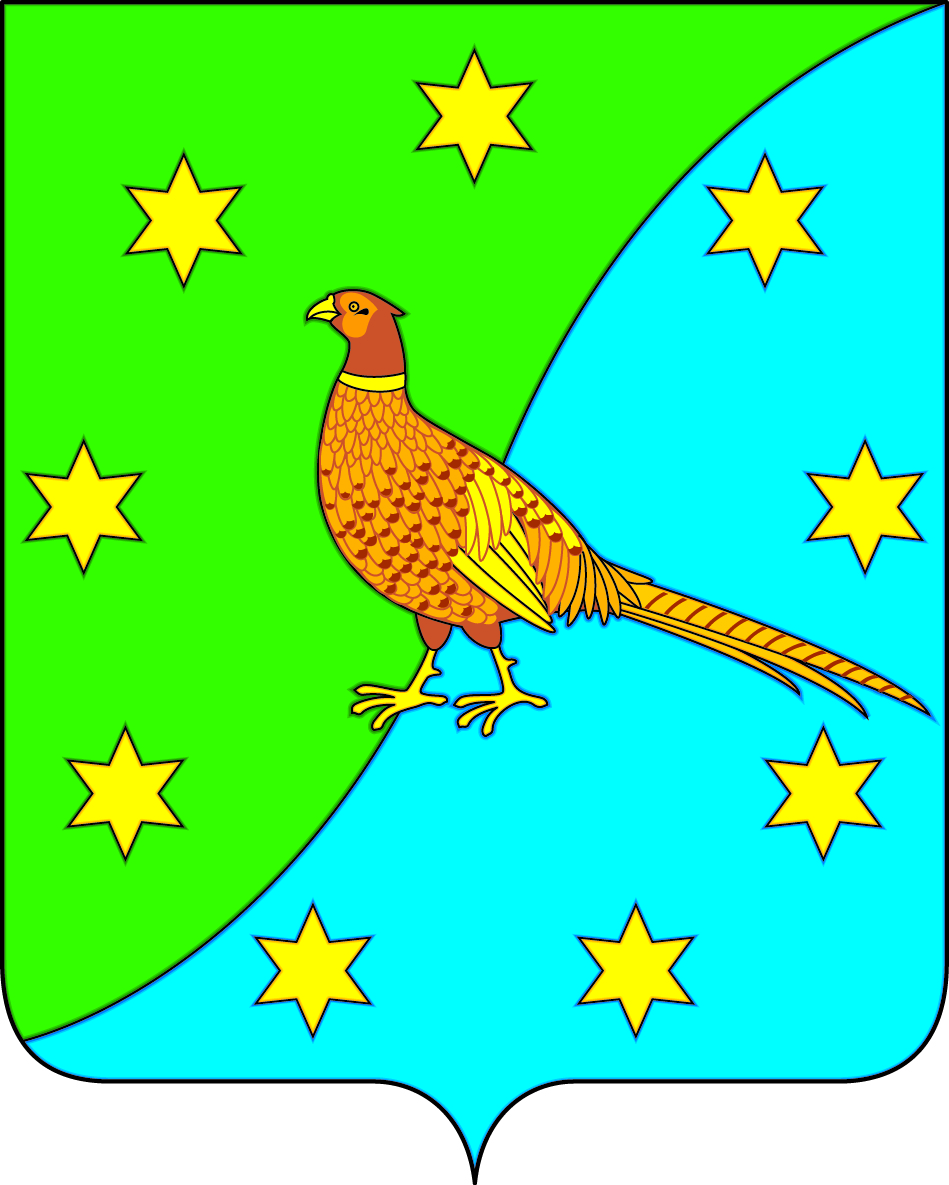 АДМИНИСТРАЦИЯ ЕКАТЕРИНОСЛАВСКОГО СЕЛЬСОВЕТА 
ОКТЯБРЬСКОГО РАЙОНА АМУРСКОЙ ОБЛАСТИРАСПОРЯЖЕНИЕ05.02.2021	         № 9-рс. Екатеринославка	В     соответствии   с    Федеральным    законом    от   21.12.1994   №   69 - ФЗ« О пожарной безопасности, Законом Амурской области от 08.02.2005 №432-ОЗ «О пожарной безопасности на территории области», распоряжением правительства Амурской области от 25.12.2020 №561-р «О мерах по обеспечению пожарной безопасности на объектах и в населенных пунктах Амурской области в 2021 году», распоряжением главы  Октябрьского района Амурской области от 01.02.2021 «О мерах по обеспечению пожарной безопасности на объектах и в населенных пунктах Октябрьского района в 2021 году»,  в целях обеспечения пожарной безопасности в границах  Екатеринославского сельсовета:          1. Руководителю сектора Мулявко Н.Н., главному специалисту Мурашкиной М.С. Администрации Екатеринославского сельсовета провести месячники пожарной безопасности  и принять участие в областных целевых профилактических операциях, направленных на предупреждение пожаров и гибели людей в жилом секторе и подлежащих выполнению в 2021 году, согласно Приложению.2. Директору МБУ «Благоустройство» Ташлыковой Н.Е. :2.1 Обеспечить создание до наступления пожароопасного периода  вокруг населенных пунктов Екатеринославского сельсовета защитные противопожарные минерализированные полосы;2.2 Поддерживать в надлежащем состоянии посадочную вертолетную площадку в п.Нагорный;2.3 Организовать ликвидацию несанкционированных съездов с автомобильных дорог местного значения в лесные массивы, расположенные в границах Екатеринославского сельсовета;2.4 Провести работы по выполнению мероприятий по очистке территорий, улиц, полос отвода (отчуждения) от травянистой растительности, кустарников и мусора на автомобильных дорогах местного значения в границах Екатеринославского сельсовета;3.Руководителю сектора Администрации Екатеринославского сельсовета Мулявко Н.Н.:3.1 Принять необходимые муниципальные акты по вопросам обеспечения первичных мер пожарной безопасности;3.2 Провести среди населения Екатеринославского сельсовета с использованием средств массовой информации профилактические работы по соблюдению требовании	 правил пожарной безопасности в быту и в пожароопасный период;3.3 Обеспечить надлежащее состояние источников наружного противопожарного водоснабжения;3.4 Осуществлять координацию работ с противопожарными службами по борьбе с природными пожарами в границах Екатеринославского сельсовета;3.5 Принять меры по недопущению в пожароопасный период разведения костров, пожогов сухой растительности, стерни, мусора и отходов производства в границах  Екатеринославского сельсовета, приусадебных участках, полосах отвода автомобильных дорог местного значения, проведения неконтролируемых сельскохозяйственных выжиганий полей и пастбищ, ограничить посещение гражданами лесных зон;3.6 Разработать до 05 марта 2021 года  паспорта пожарной безопасности населенных пунктов Екатеринославского сельсовета и представить в отдел ГО и ЧС администрации района;3.7 Обеспечить готовность добровольной пожарной дружины для тушения возможных природных пожаров (прохождение медосмотров, вакцинацию и страхование жизни и здоровья, обеспечение спецодеждой и пожарным оборудованием, наличие резерва горюче-смазочных материалов, запас питьевой воды и продуктов питания на пожароопасный период), организовать обучение личного состав ДПД при тушении природных пожаров с проведением практических занятий (прохождение огневой полосы психологической подготовки);3.8 Организовать оповещение населения, руководителей предприятий, учреждений и организаций всех форм собственности, расположенных на территории Екатеринославского сельсовета, о возникшем пожаре с использованием средств оповещения и информировать об изменениях метеорологических условий, неблагоприятных для пожарной безопасности. 3.9 Установить устойчивую связь с п.Нагорный через назначенного старосту.4. Начальнику финансового отдела Администрации Екатеринославского сельсовета Гордиенко Г.Н. обеспечить выделение финансовых средств из бюджета Екатеринославского сельсовета на обеспечение первичных мер пожарной безопасности.          5. Контроль за исполнением настоящего распоряжения оставляю за собой.Глава Екатеринославского сельсовета                                                     В.А.ЧабанПеречень месячников пожарной безопасности, областных целевых профилактических операций, направленных на предупреждение пожаров и гибели людей в жилом секторе, подлежащих выполнению на территории Екатеринославского сельсовета в 2021 годуО мерах по обеспечению первичных мер пожарной безопасности в границах Екатеринославского сельсовета в 2021 году№Наименование мероприятийСроки проведения1Областные целевые профилактические операции, направленные на предупреждение пожаров и гибели людей в жилом секторе :«Чистый двор»«Огонь и дети»«Осторожно- печка»15 марта-15 апреля1 сентября-20 сентября10 октября-30 октября2Месячники пожарной безопасности16 августа – 16 сентября1 декабря-31 декабря